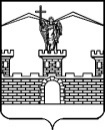 АДМИНИСТРАЦИЯ ЛАБИНСКОГО ГОРОДСКОГО ПОСЕЛЕНИЯЛАБИНСКОГО РАЙОНАП О С Т А Н О В Л Е Н И Еот 11.03.2019                                                                                                                            № 266г. ЛабинскО создании патрульной группы профилактики на территорииЛабинского городского поселения Лабинского районаВ соответствии с Федеральным законом от 6 ноября 2003 года № 131-ФЗ     «Об общих принципах организации местного самоуправления в Российской Федерации», решением комиссии по предупреждению и ликвидации чрезвычайных ситуаций и обеспечению пожарной безопасности Лабинского городского поселения Лабинского района от 25 февраля 2019 года № 3 «О мерах по обеспечению первичных мер пожарной безопасности на территории Лабинского городского поселения Лабинского района» и в целях предупреждения пожаров и их последствий в границах муниципального образования Лабинское городское поселение Лабинского района,                                         п о с т а н о в л я ю:1.	Утвердить список лиц, которые могу входить в состав                                 патрульной группы профилактики на территории Лабинского городского поселения Лабинского района (далее - Патрульная группа профилактики) (приложение № 1).2.	Утвердить Порядок организации и работы патрульной группы профилактики на территории Лабинского городского поселения Лабинского района (приложение № 2).3.	Рекомендовать 40-ПСЧ по охране г. Лабинска Федерального государственного казенного учреждения «5 отряд ФПС по Краснодарскому краю» (Носиков) обеспечить выделение сотрудника подразделения для участия в работе патрульной группы профилактики.4.	Рекомендовать муниципальному казенному учреждению «Служба комплексного обслуживания органов местного самоуправления Лабинского городского поселения» (Рябов), выделить автомобиль для обеспечения работы патрульной группы профилактики.  5.	Отделу делопроизводства администрации (Переходько) настоящее постановление опубликовать на сайте «Лабинск-официальный» по адресу: http://лабинск-официальный.рф и разместить на официальном сайте администрации Лабинского городского поселения Лабинского района http://www.labinsk-city.ru в информационно-телекоммуникационной сети «Интернет».6.	Контроль за выполнением настоящего постановления возложить на заместителя главы администрации Лабинского городского поселения Лабинского района (вопросы жилищно-коммунального хозяйства, чрезвычайных ситуаций и благоустройства) С.В. Шеремет.7.	Настоящее постановление вступает в силу со дня его официального опубликования.Исполняющий обязанностиглавы администрации Лабинского городского поселения                                                      П.В. МанаковПРИЛОЖЕНИЕ № 1УТВЕРЖДЁНпостановлением администрацииЛабинского городского поселенияЛабинского районаот 11.03.2019 № 266СПИСОК лиц, которые могу входить в состав патрульной группы профилактики на территории Лабинского городского поселения Лабинского районаЗаместитель главы администрации					Лабинского городского поселения                                                       С.В. ШереметПРИЛОЖЕНИЕ № 2УТВЕРЖДЁНпостановлением администрацииЛабинского городского поселенияЛабинского районаот 11.03.2019 № 266ПОРЯДОКорганизации и работы патрульной группы профилактики на территории Лабинского городского поселения Лабинского района1.	Порядок разработан в целях повышения эффективности работы по выявлению, предупреждению и ликвидации очагов природных пожаров на ранней стадии их развития, проведения инструктажей по вопросам пожарной безопасности, а также действиям при возникновении различных чрезвычайных ситуаций природного и техногенного характера на территории Лабинского городского поселения Лабинского района.2.	Патрульная группа профилактики состоит из 4 человек и включает в себя:специалиста администрации Лабинского городского поселения Лабинского района или специалиста муниципального казенного учреждения  «Служба комплексного обслуживания органов местного самоуправления Лабинского городского поселения»;представителя 40-ПСЧ ФГКУ «5 отряд ФПС по Краснодарскому краю»;представителя территориального общественного самоуправления микрорайона Лабинского городского поселения Лабинского района;водителя муниципального казенного учреждения «Служба комплексного обслуживания органов местного самоуправления Лабинского городского поселения».3.	По решению главы Лабинского городского поселения Лабинского района в состав патрульной группы профилактики могут включаться другие должностные лица.4.	Количество и состав групп определяется исходя из складывающейся оперативной обстановки, количества жителей, проживающих на патрулируемой территории. 5.	Общее руководство работой патрульной группой осуществляет заместитель главы администрации Лабинского городского поселения Лабинского района (вопросы жилищно-коммунального хозяйства, чрезвычайных ситуаций и благоустройства) или уполномоченное им лицо.6.	Основными задачами патрульной группы профилактики являются:6.1.	Проведение профилактических мероприятий среди населения по соблюдению правил противопожарного режима, а также действиям при возникновении различных чрезвычайных ситуаций природного и техногенного характера на территории Лабинского городского поселения Лабинского района;6.2.	Выявление и актирование факта возгорания, первичное определение возможной причины его возникновения и выявление лиц виновных в совершении правонарушения, с дальнейшей передачей информации в надзорные органы.7.	При повышенной вероятности возникновения природных пожаров (ландшафтных пожаров, сжигания прошлогодней травы, камыша и пр.) работа патрульной группы профилактики организуется ежедневно.8.	Работа патрульной группы профилактики осуществляется согласно утвержденному главой Лабинского городского поселения Лабинского района графику и организуется на протяжении всего пожароопасного периода в зависимости от класса пожарной опасности по условиям погоды и складывающейся обстановки.9.	Для непосредственного оперативного руководства старшим группы назначается специалист администрации, или при его отсутствии специалист муниципального казенного учреждения «Служба комплексного обслуживания органов местного самоуправления Лабинского городского поселения», руководитель группы:9.1.	Осуществляет сбор группы, определяет место и время сбора.9.2.	Определяет маршрут выдвижения в районы проведения работ, ставит задачи специалистам группы.9.3.	Оценивает оперативную обстановку, принимает соответствующие решения, в рамках возложенных полномочий.9.4.	Организует постоянный информационный обмен и взаимодействие с задействованными оперативными службами и учреждениями.10.	Уполномоченные должностные лица администрации при организации деятельности патрульных групп профилактики в пределах своих полномочий, осуществляют следующие функции:10.1.	Разрабатывают и издают правовые акты распорядительного характера по вопросам организации безопасности населения и территорий в период прохождения пожароопасного сезона и организуют их исполнение.10.2.	Определяют цели и задачи патрульной группы профилактики, планируют их деятельность.10.3.	Обеспечивают сбор, систематизацию и анализ информации о пожарной обстановке на территории Лабинского городского поселения Лабинского района, планируют и устанавливают порядок применения группы.10.4.	Обеспечивают информационный обмен по оперативной обстановке с природными пожарами. 10.5.	Осуществляют оперативное управление патрульной группы профилактики.Заместитель главы администрацииЛабинского городского поселения                                                      С.В. ШереметКопаневДмитрий Александрович-начальник отдела по делам ГО и ЧС администрации;ЧижиковВалерий Александрович-начальник отдела по организационной работе администрации;Шавков Александр Викторович-главный специалист отдела по делам ГО и ЧС администрации;Бояринцева Оксана Сергеевна-главный специалист отдела ЖКХ и благоустройства администрации;ХурдаковДмитрий Геннадьевич-ведущий специалист МКУ «Служба комплексного обслуживания органов местного самоуправления Лабинского городского поселения» (по согласованию);Сергова Валентина Геннадьевна-специалист I категории МКУ «Служба комплексного обслуживания органов местного самоуправления Лабинского городского поселения» (по согласованию);АркушенкоВасилий Григорьевич -председатель Совета территориального общественного самоуправления микрорайона № 1 Лабинского городского поселения Лабинского района; Колодяжная Любовь Юрьевна -председатель Совета территориального общественного самоуправления микрорайона № 2 Лабинского городского поселения Лабинского района; ОстапенкоЛюбовь Васильевна -председатель Совета территориального общественного самоуправления микрорайона № 3 Лабинского городского поселения Лабинского района; ТурскаяОльга Алексеевна -исполняющий обязанности председателя Совета территориального общественного самоуправления микрорайона № 4 Лабинского городского поселения Лабинского района; РемесленниковаИрина Ивановна -председатель Совета территориального общественного самоуправления микрорайона № 5 Лабинского городского поселения Лабинского района; Ахв Ольга Леонидовна-председатель Совета территориального общественного самоуправления микрорайона № 6 Лабинского городского поселения Лабинского района. 